Муниципальное бюджетное общеобразовательное учреждение  «Гимназия» г.о. Спасск-ДальнийКонкурс «Персональная премия – «Мой любимый учитель»Проект«Меняем жизнь вокруг к лучшему»Срок работы над проектом –  сентябрь-ноябрь  2017год Авторы – разработчики: Учащиеся 5 «А» класса МБОУ «Гимназия» совместно с родителями.Руководитель  проекта:  Литовченко Ольга Александровна, классный руководитель 5 «А» класса МБОУ «Гимназия»Адрес МБОУ «Гимназия»:г.о.Спасск-Дальний, ул. Советская, 108/1.2017 годРаздел I. Подготовка проектаГлава 1. Изучение общественного мненияДействительно жить — это значит жить,распола​гая правильной информацией.Норберт Винер1. Подготовка исследования. В самом начале работы была создана активная группа из 8 учащихся, которые занялись подготовкой соцопроса населения г.о. Спасска-Дальнего. Нам важно было знать, как можно изменить жизнь в нашем городе к лучшему.Вопрос для изучения общественного мнения:Что по вашему мнению могло бы сделать жизнь в нашем городе лучше?2. Сбор первичной социологической информации. С данным вопросом были отправлены активисты в разные районы города.   Было опрошено 760 человек, на контакт люди шли охотно.3. Обработка материала. Полученный материал обрабаты​вался вручную. Мы проанализировали предложения жителей по улучшению жизни в городе. Все данные заносились в таблицу.  4. Анализ данных  и оформление выводов. По результатам обработки составлена диаграмма «Способы улучшения жизни в г.о.Спасск-Дальний». (Приложение1)Население внесло следующие предложения: 21% предложили очистить парк отдыха в районе пос. Арматурный, поставить там мусорные урны, 36% -  сделать ремонт дорог, 18% - поставить скамейки для отдыха в центре города и в парке, 16% обратили внимание на внешний вид города (поставить арт-объекты, сделать клумбы, фонтаны), 8% - установить фонари на неосвещённых участках города, 1% - прочее.Глава 2.Формулировка актуальной социальной проблемыВ начале пути отклонишьсяна шаг —  скоро будешь на чужой дороге.П. Рутт, психологПроанализировав  социальную обстановку в местном сообществе, для своего исследования мы заинтересовались проблемой установки скамьи (18%) и внешнего вида города (установка арт-объекта и клумб) (16%), в  сумме она интересует 34 % населения г.о. Спасск-Дальний. Итак, как мы видим 34% населения заинтересованы внешним видом города и считают, что можно изменить жизнь к лучшему путем появления в г.о. Спасск-Дальний арт-объектов.  Поэтому мы  занялись именно проблемой внешнего облика нашего города. Наша активная группа решила проанализировать с точки зрения данной проблемы обстановку в центре города, и выяснила, что скамейки для отдыха на центральной площади города находятся в изношенном состоянии.  Там же мы изучили и наличие арт-объектов. В центре города имеется только один арт-объект – стелла «Я люблю Спасск». Поэтому, мы решили, что появление в центральной части города арт-объекта в виде скамьи и клумб улучшит внешний вид центральной части г.о. Спасск-Дальний.  Глава 3. Изучение возможностей учащихся МБОУ «Гимназия»Организовать — это значит сначала оценитьвоз​можность, а уже потом ставить задачу.Аксиома менеджмента	В активную группу по реализации социального проекта вошли наиболее опытные учащиеся, призеры городских и всероссийских конкурсов. Руководителями активной группы стала  Литовченко О.А. Активная группа заручилась поддержкой одноклассников, родителей, руководителя ОУ Гридневой О. А., Администрации г.о.Спасск-Дальний в лице главы Квона В.В.  Глава 4.Определение цели и задач социального проектаЦель — это мечта, которая должна осуществиться к точно определенному сроку.П. Рутт, психологНосителями социальной проблемы являются жители г.о. Спасск-Дальний в возрасте от 16 до 63 лет (возрастные рамки определены в соответствии с возрастом людей, принявших участие в опросе)Цель проекта – улучшение внешнего облика центральной части г.о. Спасск-ДальнийЗадачи:	Разработать дизайн арт-объекта.Привлечь к участию в реализации проекта родителей, местных жителей.Установить в центральной части г.о. Спасск-Дальний арт-объект, который бы порадовал жителей и улучшил их жизнь в этом городе.Формировать чувство гордости за свой родной городСамореализация учащихся через проектную деятельностьОсновные принципы осуществления проекта:•  принцип заботливого отношения друг к другу, к окружающим людям;•  принцип совместной деятельности учащихся, родителей и учителя;•  принцип целесообразности («все делать с пользой»);•  принцип творческого отношения к делу.Глава 5.  Составление плана работыТолько тот, кто планирует, и может организовать.Аксиома менеджментаПеречень основных мероприятий                                                                               по осуществлению цели и задач проектаГлава 6. Определение ресурсов и  источников их полученияИсход крупных дел часто зависит от мелочей.П. Рутт, психологСписок необходимых ресурсов:Перечень источников поступления средств на реализацию проекта:1. Пожертвования родителей.2. ИП Носенко А. А.3. ООО «Колорит»4. Пожертвования жителей города.Глава  7.Разработка системы оценки проектаНет систем оценки и поддержки — нет и энтузиастов. Нет эн​тузиастов — нет успехов.Т. Питерс, менеджерОсновным способом оценки проекта является общественное мнение. Планируется защита проекта в актовом зале гимназии для всех желающих.  Электронный вариант проекта будет размещен на сайте гимназии, также будет проведено анкетирование с целью выявления оценки проекта. Также отчет о реализации проекта  планируем опубликовать в социальных сетях, где оценка показателей проекта будет исчисляться по количеству «лайков» и в комментариях. Раздел II. Реализация проектаКто начал, половину сделал.ГорацийГлава 1. Проведение плановых мероприятийКогда вы работаете 24 часа в сут​кии 7 дней в неделю, удача приходит к вам сама.Ар​манд Хаммер, американский бизнесменПоиск, сбор и систематизация информации Описание проделанной работы: Мы создали инициативную группу по сбору информации. Ребята провели опрос населения в разных частях города.Результат: поставлены цели и задачи проектаОбсуждение дизайна арт-объектаОписание проделанной работы: ребята предлагали различные варианты дизайна арт-объекта (в форме книги, совы, тигра и т.д.). Остановились на форме лотоса, так как 2017 год объявлен годом экологии в России, а лотос, как известно, является растением, занесённым в Красную книгу. Было предложено нарисовать эскиз скамьи и клумб. Из 15 эскизов путём голосования был выбран лучший.Результат: ЭскизРасчет стоимости проектаОписание проделанной работы: родители нашли мастера, который рассчитал стоимость материалов для работы, а также на родительском собрании обсудили иные расходы для реализации проекта.Результат: Смета. (Приложение 2 )Поиск спонсоровОписание проделанной работы: основные затраты по реализации проекта родители взяли на себя. Результат: необходимая суммаОформление заказа по изготовлению арт-объектаОписание проделанной работы: ответственный родитель сделал заказ мастеру, контролировал процесс изготовления на протяжении всей работы.Результат: готовый арт-объект. (Приложение 3)Подготовка презентации проектаОписание проделанной работы: дети подготовили предложения для презентации проекта, выбрали лучшие, назначили ответственных за каждый вид деятельности. Нашли информацию про краснокнижный цветок лотос, сделали презентации для проведения классного часа. Также каждый попробовал дома с родителями сделать бумажный цветок лотоса. Самый интересный вариант мы выбрали для общеклассного мастер-класса. Ответственная ученица подготовила мастер-класс для проведения его в день открытия проекта. Выбрали рисунки для раскрашивания лотоса детьми. Группа учениц составила сценарий для дня октрытия скамьи и клумб, распределила ответственных за танец, игровую программу, исполение песен и стихов и т.д.Результат: Тематический классный час, мастер-класс по изготовлению бумажного лотоса, сценарий открытия объекта (Приложение 4)Согласование с администрацией места для установки объектаОписание работы: классный руководитель с классом составили коллективное заявление главе города для определения места утановки скамьи и клумб. Это заявление группа учащихся отнесла в приёмную администрации города, предварительно согласовав время. Дети рассказали о проекте заместителю главы, договорились о сроках обратной связи.Результат: место для установки объекта (Приложение 5)Информирование жителей города о реализации нашего проектаОписание проделанной работы:длявыполненияэтогоэтапанеобходимобыло приехать в ООО "Орбита" (телевидение), где мы рассказали о нашем проекте, о времени и месте установки. Журналиста газеты мы пригласили по телефону.Результат: приглашение СМИ (телевидение, журналист газеты «Спасск») (Приложение 6).Глава 2. Информирование общественности  о результатах работыТолько признание порождает ощущение успеха.Ж. Лабрюйер 28 октября 2017 г. состоялось публичное открытие скамьи и клумб в центральной части г.о.Спасск-Дальний. Защита проекта прошла в актовом зале МБОУ «Гимназия» 7 ноября. Ребята оформили информационные стенды, предоставили общему вниманию подготовленные презентации, интервью, результаты анкетирования, опросов,  показали видеоролик, были озвучены результаты проделанной работы и определены перспективы развития социального проекта «Меняем жизнь вокруг к лучшему». Публичная защита вызвала большой интерес со стороны учащихся школы, получила высокую оценку. ПРИЛОЖЕНИЕ 1ПРИЛОЖЕНИЕ 2Смета для изготовления арт-объекта                ПРИЛОЖЕНИЕ 3Готовый арт-объект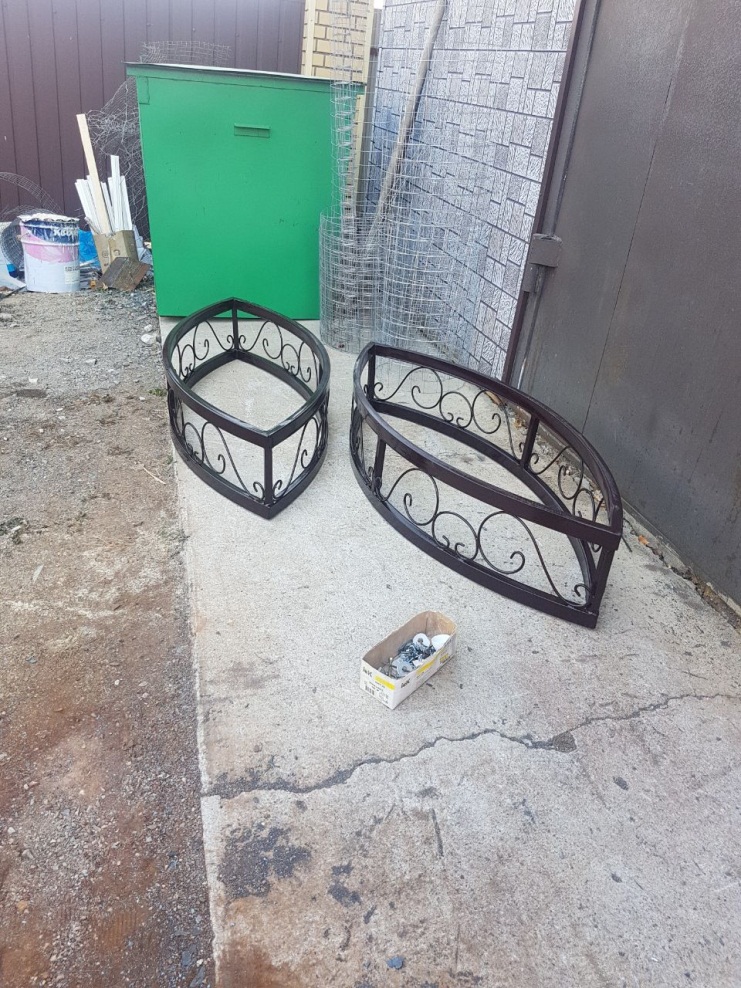 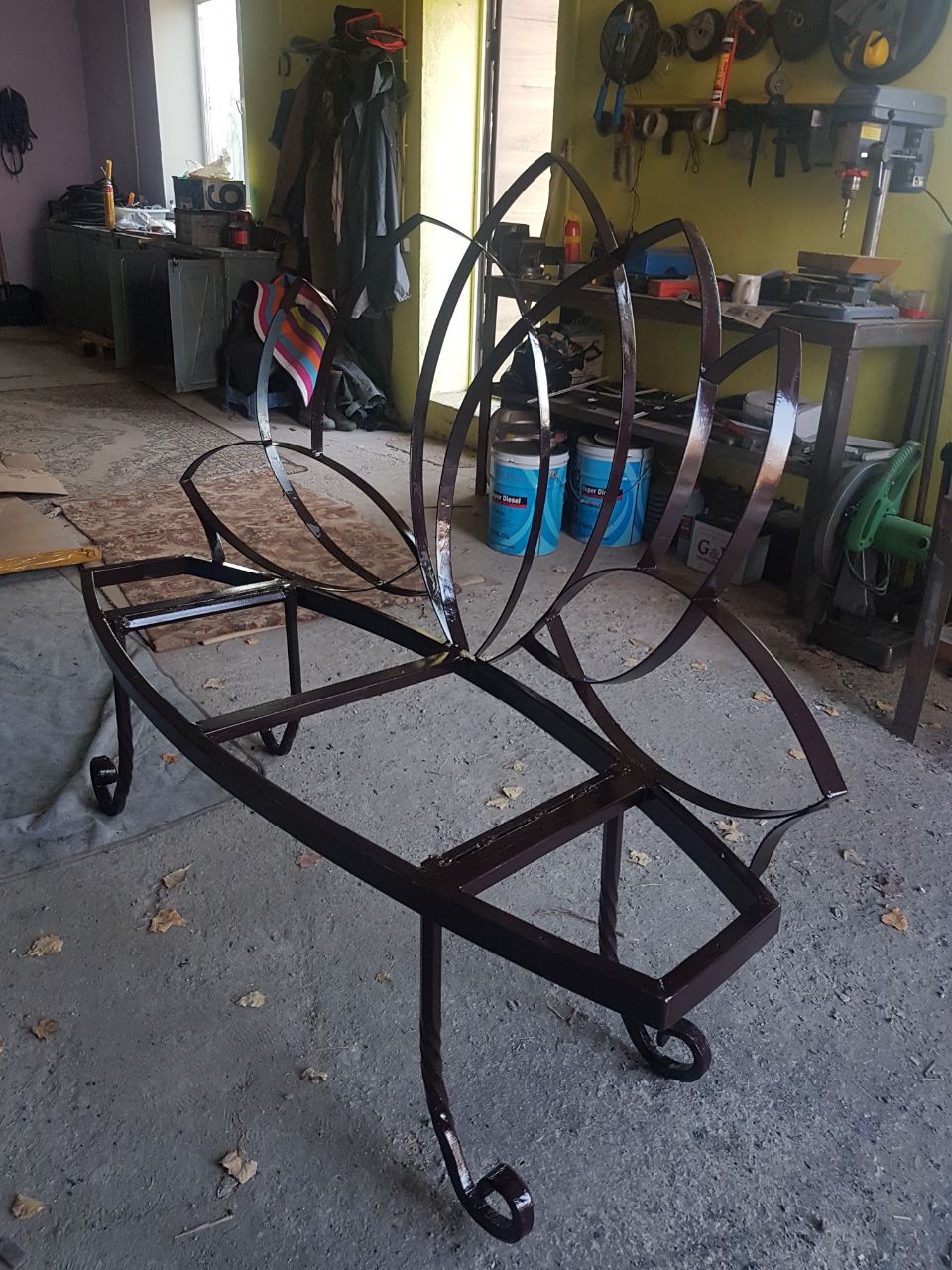 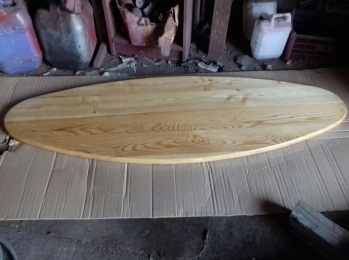 ПРИЛОЖЕНИЕ 4 Подготовка презентации проекта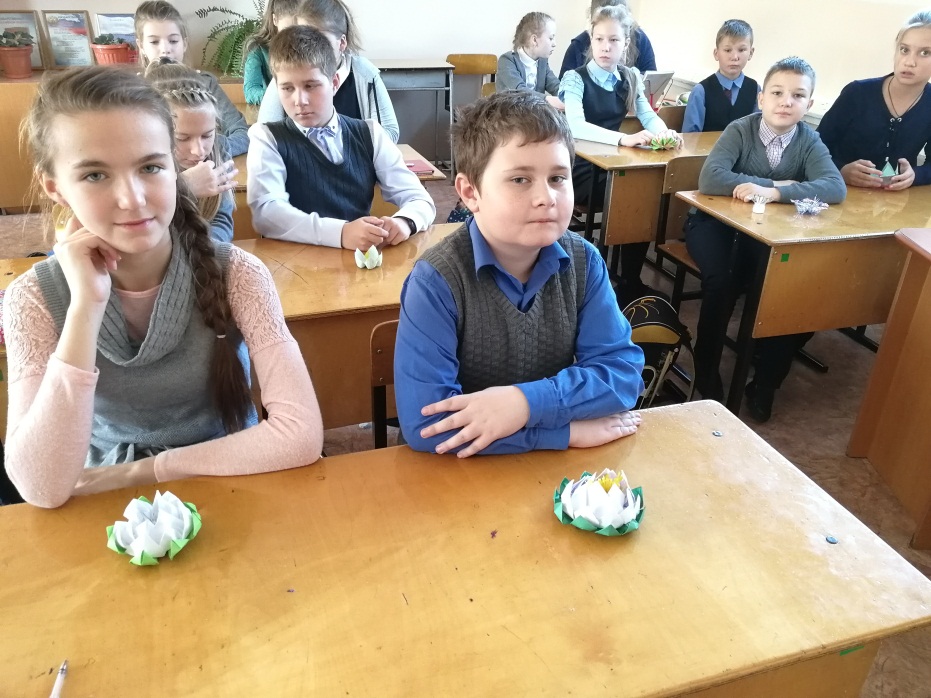 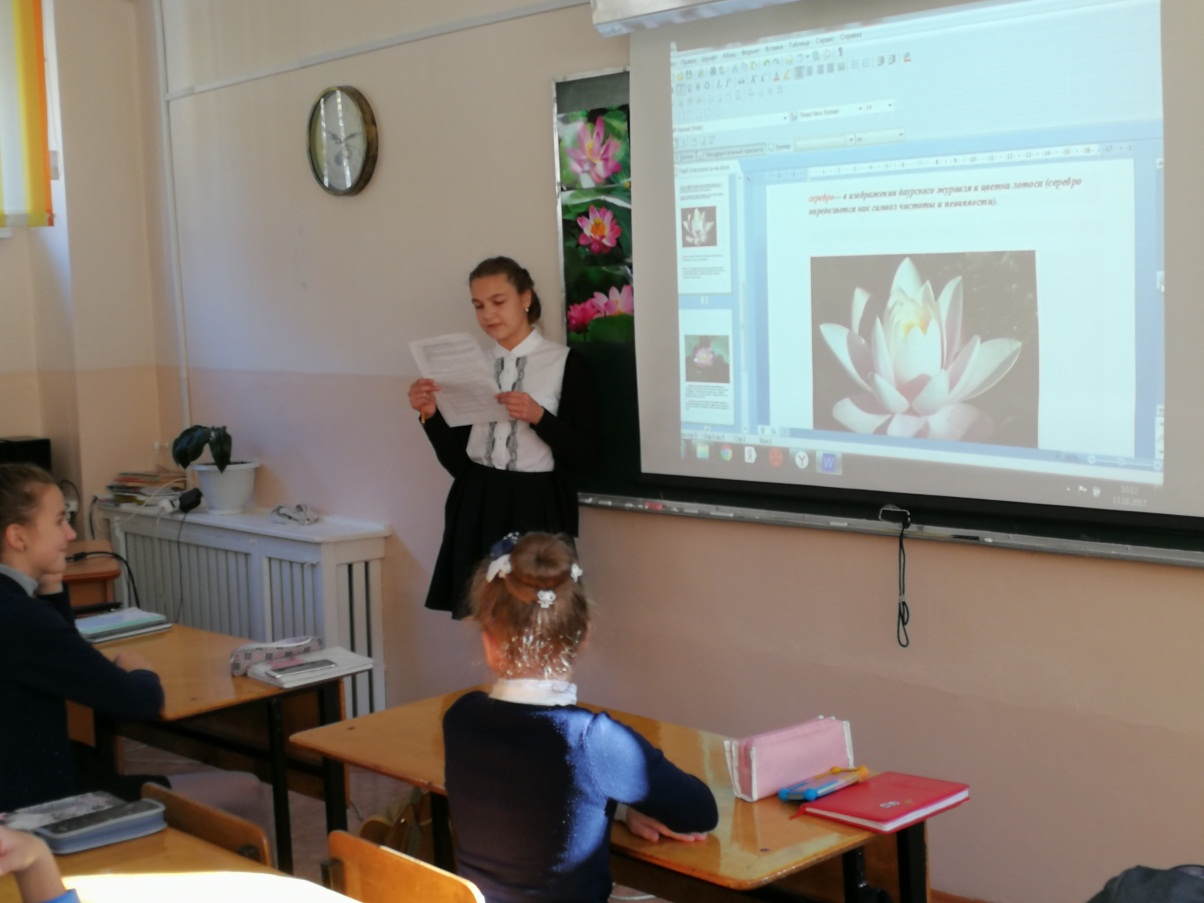 ПРИЛОЖЕНИЕ 5Место для арт-объекта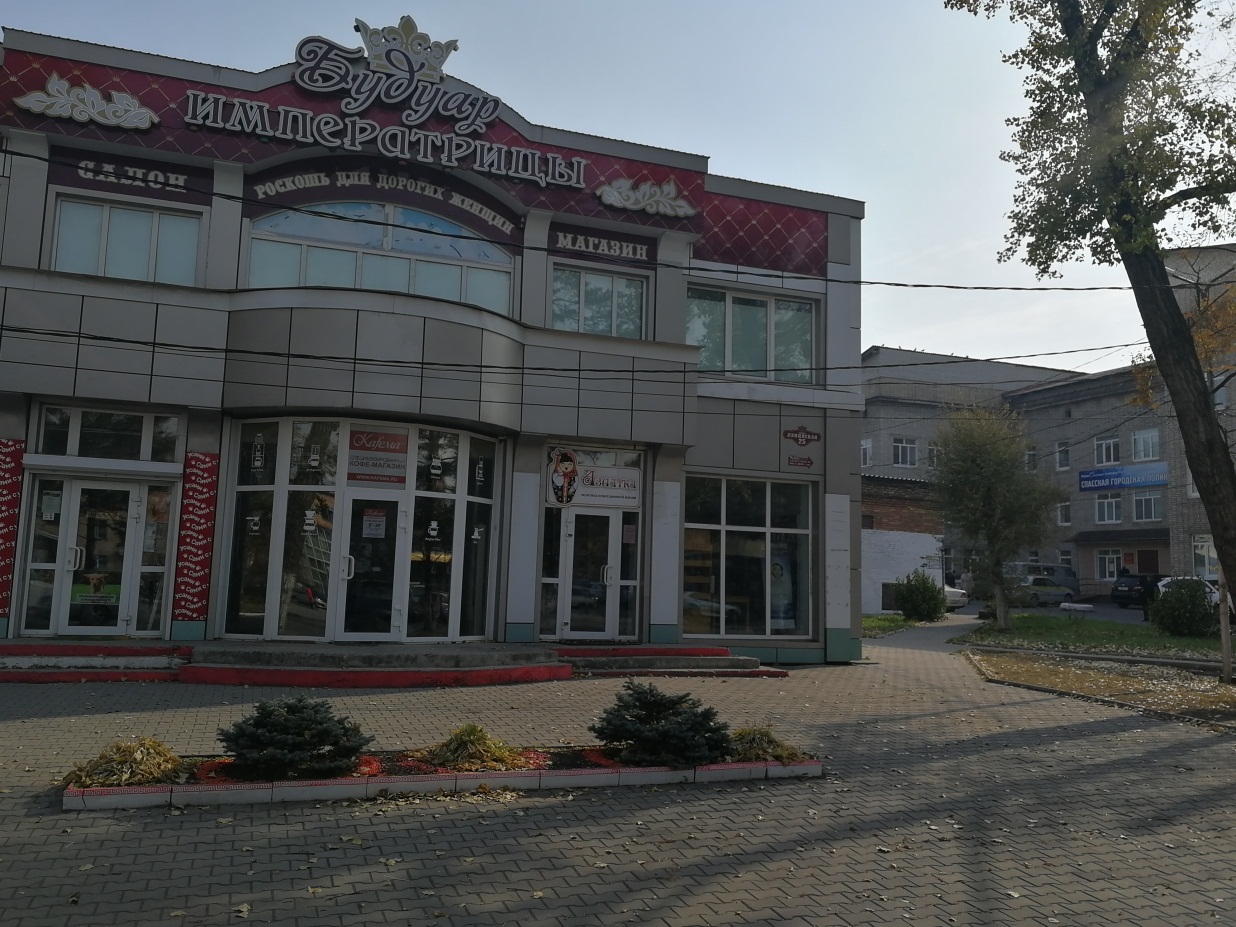 ПРИЛОЖЕНИЕ 6Информирование жителей города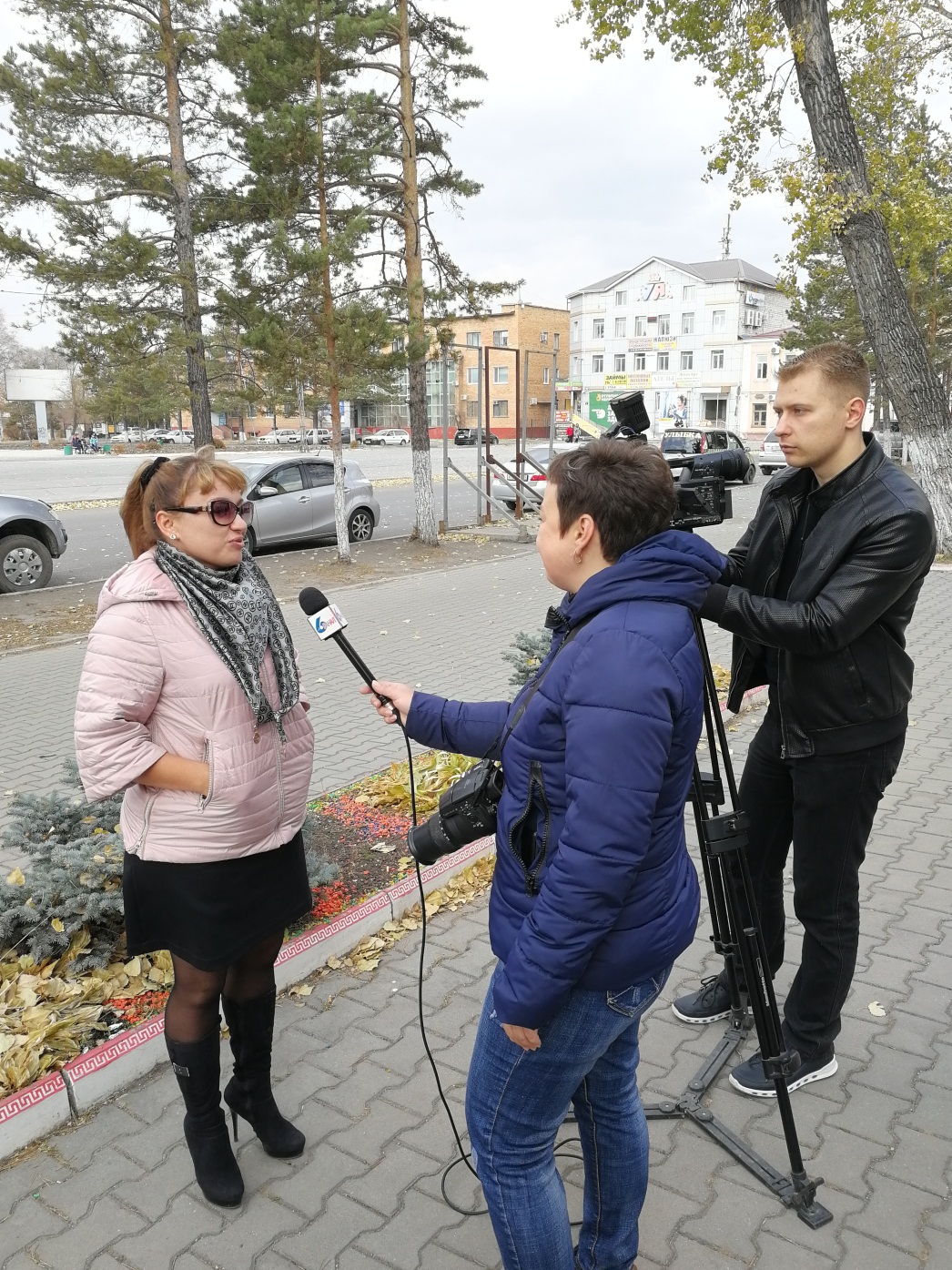 №Основные задачиОжидаемые результаты1.Изучить социальную ситуацию в местном сообществеОбъективное представление о социальной ситуации в местном сообществе2.Составить подробный отчет о проведенном исследованииСистематизированные материалы отчета3.Сформулировать выводы на основе изучения полученного материалаКонкретные выводы по изменению ситуации№Основные задачиОжидаемые результаты1.Сформулировать социальную проблему, в решении которой могут принять участие  ученики МБОУ «Гимназия» Четкая формулировка проблемы  2.Определить причины существования данной социальной проблемыПеречень причин появления проблемы№Основные задачиОжидаемые результаты1Изучить возможности  учащихся МБОУ «Гимназия»Представление о возможностях   в реализации социального проекта2Изучить возможности своей команды, которая непосред​ственно будет заниматься реализацией проектаТочное представление о возможностях своей команды, которая решила осуществлять данный проект.№Основные задачиОжидаемые результаты1Определить "аудиторию" проекта, т.е. ту социальную группу, которая является носителем данной социальной проблемы и на которую будет направлен   социальный проект.Список лиц, носителей проблемы, с которыми будет проходить основное взаимодействие в рамках реализации проекта.2Сформулировать основную цель социального проектаЧеткая формулировка цели проекта.3В соответствии с определенной целью сформулировать конкретные задачи, раскрывающие содержание работы по решению социальной проблемыПеречень конкретных задач, решение которых приведет к достижению поставленной цели№Основные задачиОжидаемые результаты1Определить перечень основных мероприятий по осуществлению цели и задач проектаПисьменно оформленный документ — план работы2Установить время проведения как подготовительных, так и основных мероприятий проектаТочный график выполнения плана3Определить ответственных за каждый пункт планаСписок ответственных за реализацию каждого пункта плана4Указать необходимые ресурсы и источники их полученияПеречень необходимых ресурсов и источников их получения.№МероприятиеПланируемыйрезультатСроки реализацииОтветственный1Поиск, сбор, систематизация информации Определение целей и задач проекта20 – 25 сентябряМаркова А.Воркова В.Степанова Ю.2Обсуждение дизайна арт-объектаЭскиз 25-27 сентябряИванова А.В.3Расчет стоимости проекта Смета 27-28 сентябряДякун Ю.Г.Теличко Н.О.4Поиск спонсоров проектаНеобходимая сумма для реализации проекта29-1 октябряЛитовченко О.А.Теличко Н.О. 5Оформление заказа по изготовлению арт-объектаГотовый арт-объект3 – 25 октябряИванова А.В.6Подготовка презентации проектаТематический классный час,мастер-класс по изготовлению бумажного лотоса,сценарий открытия объекта3-27 октябряТеличко А.Трамбовецкая Е.Цыган Е.Кулик И.Легостаева В.7Согласование с администрацией места для установки объектаМесто для установки объектаоктябрьЛитовченко О.А.Воркова В.А.Иванова А.8Информирование жителей города о реализации нашего проектаПриглашение СМИ (телевидение, журналист газеты «Спасск»)26 октябряЛитовченко О.А.Матюньков А.№Основные задачиОжидаемые результаты1.Составить список необходимых ресурсов (материальных, финансовых и людских)Список необходимых ресурсов2.Определить источники поступления  денежных средств  на реализацию проектаКонкретный перечень источников поступления денежных средств  на   реализацию проекта№МероприятиеПланируемыйрезультатСписок необходимых         ресурсовСписок необходимых         ресурсовСписок необходимых         ресурсов№МероприятиеПланируемыйрезультатлюдскиематериальныефинансовые1Поиск, сбор, систематизация информации Определение целей и задач проекта36 чел.бумага – 1 уп.,  ручки – 36 шт.,  краска  для принтера – 1 шт.,  250 рубимеетсяимеется 2Обсуждение дизайна арт-объектаЭскиз 58 чел.Альбом - шт., Карандаш– 1шт40 руб. Имеется3Расчет стоимости проекта Смета 5 чел.Транспортные расходыБумага, ручка500 руб.Имеются4Поиск спонсоров проектаНеобходимая сумма для реализации проекта8 чел.Ручка – 8 шт.,  транспортные расходыимеются300 руб5Оформление заказа по изготовлению арт-объектаГотовый арт-объект1 чел.Материалы для изготовления объектаз/п мастеру7000 руб4800 руб6Подготовка презентации проектаТематический классный час,мастер-класс по изготовлению бумажного лотоса,сценарий открытия объекта29 чел.компьютер и проекторцветная бумага – 10 уп.Клей – 29 шт.Бумага имеются 200 рубимеетсяимеется7Согласование с администрацией города места для установки объектаМесто для установки объекта6 чел. Траспортные расходы  200 руб8Информирование жителей города о реализации нашего проектаПриглашение СМИ (телевидение, журналист газеты «Спасск»)2 чел. Телефон имеетсяИтого 13290 руб№Основные задачиОжидаемые результаты1Описать способы оценки проектаПеречень способов оценки№Основные задачиОжидаемые результаты1.Проведение указанных в рабочем плане мероприятиях по реализации проектаТочное и полное выполнение всех пунктов плана и  описание проделанной работы№Основные задачиОжидаемые результаты1.Сообщение с помощью  публичного отчета об итогах социального проектаПредставление жителей местного сообщества о деятельности  учащихся МБОУ «Гимназия»Название СтоимостьМеталл  (материал) 3600 рТрубогиб1250 рДерево600 рКраска750 рТранспортные расходы (транспартировка объекта)800 рРабота мастера4800 рИТОГО11800 р